课程费用：3600元/人 （含培训费、教材费、场地费、午餐、茶歇费及税金）参训对象：研发副总，研发总工，持续改善经理，成本工程师，研发工程师，VAVE工程师，精益工程师，持续改善工程师，采购经理等。课程地点：上海课程时间：2天课程背景：本课程旨在帮助学员了解工业4.0背景下降本增效的战略意义，明确战略部署的思路和方法，掌握相关技术和工具，从而为企业实现降本增效提供有力支持。课程亮点：结合工业4.0背景，紧跟时代发展趋势，具有前瞻性；通过案例分析和实践操作，增强学员的实际操作能力和问题解决能力；提供多种教学方法，满足不同学员的需求和兴趣。课程收益：理解工业4.0背景下降本增效的意义及重要性；掌握降本增效的战略思路主要手段与策略；熟悉工业4.0的相关降本增效技术和工具；学会如何运用相关技术和方法给企业实现降本增效。课程大纲：模块一：工业4.0概述工业4.0的定义、特点和发展趋势工业4.0与降本增效的关系模块二：降本增效的战略意义成本管理的概念和原则效益提升的方法和策略降本增效对企业发展的影响模块三：工业4.0的技术&工具在企业中的运用物联网技术在生产监控与优化中的应用大数据在生产决策与质量管理中的应用人工智能与机器学习在智能制造与自主决策中的应用实际案例分析：工业4.0在企业降本增效中的成功应用模块四：工业4.0降本增效的战略部署确立企业降本增效目标与愿景分析企业现状，找出降本增效的切入点制定降本增效的目标和计划运用相关技术和工具实现降本增效建立激励机制，鼓励员工参与降本增效模块五：理解降本增效成本结构分析。经济效益，效率，风险和ROI分析。竞争优势和Porter's五力模型。模块六：企业降本增十大经典方法优化工作流程。产品设计创新减少物料采购成本降低库存成本。降低人力成本。提高生产效率减少浪费现像实施精益生产控制产品质量风险服务效能提升模块七：优化资源和预算资源分配和预算制定过程。灵活预算和零基预算。通过预算重新分配优化效益。模块八：提高生产效率生产流程分析和瓶颈识别。生产效率和效能的度量。通过技术升级和自动化提高效率。模块九：强化供应链管理供应链分析和优化AVL。供应商谈判和管理MCR。通过采购策略降低成本（杠杆/联合/长期）。模块十：领导力和持续改善的组织文化降本增效的领导力责任。持续改善的组织文化和变革管理。如何通过全员参与和激励提高效益提升效率。模块十一：案例分析与实践分析企业的降本增效案例案例一：某制造企业基于工业4.0技术的降本增效实践案例二：某知名电子企业数字化转型与降本增效策略总结成功与失败的经验，为学员提供参考和启示讲师介绍： 隆宇老师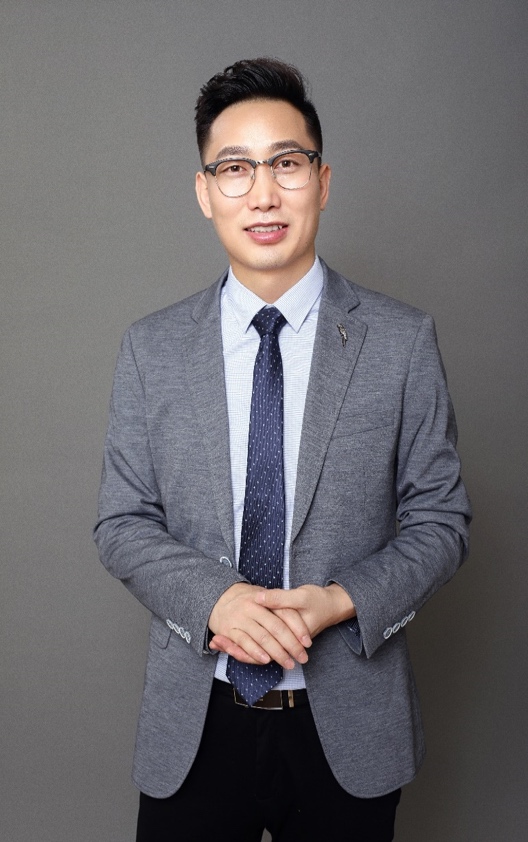 近20年汽车行业研发技术背景专注技术策略降本研究10年+6sigma黑带资质法国诺欧商学院EMBA前延锋伟世通VAVE降本专家慕尼黑展览集团特聘专家顾问ACI国际注册培训师上汽集团线上学习平台课程顾问帝斯曼(中国)维生素学院合作伙伴背景介绍：职场经验：近20年汽车主机厂及中美合资零部件公司工作研发背景、期间担任公司重要课题研究攻克项目负责人以及降成本专家。其中所负责的专项获得过上汽集团双百万创新奖，Visteon全球质量奖，以及公司集团科技进步奖。熟悉汽车以及工业产品的运作流程及研发模式，通过对美国VAVE、日本精益生产以及6sigma的理解，结合长达10年专注对产品设计降本的研究，现找到了一些适合于中国企业特色的产品设计技术降本思路，从2012到2021年间，平均给所服务公司带来2～3千万/年的节省。目前给国内外大中型上市公司提供降本策略&技术方案的支持，已先后给60多家企业和组织提供过咨询和培训服务。从各种成本，物性数据标准化集成到成本算法应用，从降本架构搭建到降本流程梳理，归纳总结出数以万计的成功降本案例，是理论与落地应用双重结合的实战派。擅长领域：VAVE降本策略研究与实施。DFC零部件成本设计制造业降本体系打造与团队组建企业产品成本模型的建立与应用6sigma项目实战与工具运用研发技术攻关类项目管理授课风格：课堂幽默风趣，能巧妙的将那些理论性，数字化的知识转化为带画面感的培训，使得知识深入浅出，学员更易于记忆理解。以微咨询为教学形式，企业绩效改善为教材目标，学员行动学习为教学方法，激励学员主动积极地参与到每一次的学习中。课程中采用案例式教学，解决企业实际管理问题，互动性强。课后会有行动学习计划给到学员，实现了培训效果的落地。报名表格：课程名称：《工业4.0降本增效战略部署》上课时间：_________________ 课程费用：3600元/人                上课地点：上海第一期第二期5月9-10日10月16-17日公司名称：公司地址：联系人：电话：性  别：传真：部门及职务：E-mail：参加人姓名：部门及职务手 机：E-mail您的其他要求和相关说明：付款方式：□现场交课程券  □课前汇款   □其他                          预定宾馆：□需要   □不需要   住宿标准及预算要求                      预定票务：□需要   □不需要   车次或航班要求                          其他要求：                                                           听课须知：案例式教学，小班授课，限招35人；以报名先后顺序为准，满班后的报名学员自动转为下期。您的其他要求和相关说明：付款方式：□现场交课程券  □课前汇款   □其他                          预定宾馆：□需要   □不需要   住宿标准及预算要求                      预定票务：□需要   □不需要   车次或航班要求                          其他要求：                                                           听课须知：案例式教学，小班授课，限招35人；以报名先后顺序为准，满班后的报名学员自动转为下期。您的其他要求和相关说明：付款方式：□现场交课程券  □课前汇款   □其他                          预定宾馆：□需要   □不需要   住宿标准及预算要求                      预定票务：□需要   □不需要   车次或航班要求                          其他要求：                                                           听课须知：案例式教学，小班授课，限招35人；以报名先后顺序为准，满班后的报名学员自动转为下期。您的其他要求和相关说明：付款方式：□现场交课程券  □课前汇款   □其他                          预定宾馆：□需要   □不需要   住宿标准及预算要求                      预定票务：□需要   □不需要   车次或航班要求                          其他要求：                                                           听课须知：案例式教学，小班授课，限招35人；以报名先后顺序为准，满班后的报名学员自动转为下期。